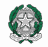 Ministero dell'Istruzione, dell'Università e della RicercaUFFICIO SCOLASTICO REGIONALE PER LA CALABRIAI.I.S. "S. Lopiano" LICEO CLASSICO - LICEO SCIENTIFICO –ARTISTICO/ I.S.A /ITAVia Marinella - s.n.c. - 87022 CETRARO (CS) Tel. 0982/92007 0982/91596 Fax. 0982/91071  - Codice Fiscale: 86002330784 Codice Meccanografico: CSIS028006EMAIL: csis028006@istruzione.it -PEC:csis028006@pec.istruzione.it http://www.iliceidicetraro.com/Al Dirigente Scolastico							dell'Istituto I.I.S. "S. Lopiano"						                                                       CETRAROOGGETTO: Domanda di ammissione agli esami di Stato Il/La sottoscritto/a Cognome  _______________________    Nome  _______________________ nato/a il   __  /__  /___   residente in ______________________________    Prov. _______                                                  via__________________________________________   n° _____,    della classe 5^ sez. ___CHIEDEdi essere ammesso/a a sostenere nella sessione unica del corrente anno scolastico gli esami di Stato per il conseguimento del Diploma di Tecnico della  Gestione Aziendale Tecnico dei Servizi Turistici Tecnico dei servizi Sociali  _____________________________Allega:ricevuta versamento di euro _____ su C/C  1016ricevuta versamento di euro _____ su C/C  14127211Data : _________________                                                                                   FIRMA_________________________________